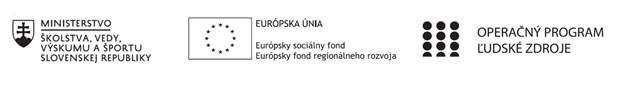 Správa o činnosti pedagogického klubu Príloha:Prezenčná listina zo stretnutia pedagogického klubuPokyny k vyplneniu Správy o činnosti pedagogického klubu:Prijímateľ vypracuje správu ku každému stretnutiu pedagogického klubu samostatne. Prílohou správy je prezenčná listina účastníkov stretnutia pedagogického klubu. V riadku Prioritná os – VzdelávanieV riadku špecifický cieľ – uvedie sa v zmysle zmluvy o poskytnutí nenávratného finančného príspevku (ďalej len "zmluva o NFP")V riadku Prijímateľ -  uvedie sa názov prijímateľa podľa zmluvy o poskytnutí nenávratného finančného príspevku V riadku Názov projektu -  uvedie sa úplný názov projektu podľa zmluvy NFP, nepoužíva sa skrátený názov projektu V riadku Kód projektu ITMS2014+ - uvedie sa kód projektu podľa zmluvy NFPV riadku Názov pedagogického klubu (ďalej aj „klub“) – uvedie sa  názov klubu V riadku Dátum stretnutia/zasadnutia klubu -  uvedie sa aktuálny dátum stretnutia daného klubu učiteľov, ktorý je totožný s dátumom na prezenčnej listineV riadku Miesto stretnutia  pedagogického klubu - uvedie sa miesto stretnutia daného klubu učiteľov, ktorý je totožný s miestom konania na prezenčnej listineV riadku Meno koordinátora pedagogického klubu – uvedie sa celé meno a priezvisko koordinátora klubuV riadku Odkaz na webové sídlo zverejnenej správy – uvedie sa odkaz / link na webovú stránku, kde je správa zverejnenáV riadku  Manažérske zhrnutie – uvedú sa kľúčové slová a stručné zhrnutie stretnutia klubuV riadku Hlavné body, témy stretnutia, zhrnutie priebehu stretnutia -  uvedú sa v bodoch hlavné témy, ktoré boli predmetom stretnutia. Zároveň sa stručne a výstižne popíše priebeh stretnutia klubuV riadku Závery o odporúčania –  uvedú sa závery a odporúčania k témam, ktoré boli predmetom stretnutia V riadku Vypracoval – uvedie sa celé meno a priezvisko osoby, ktorá správu o činnosti vypracovala  V riadku Dátum – uvedie sa dátum vypracovania správy o činnostiV riadku Podpis – osoba, ktorá správu o činnosti vypracovala sa vlastnoručne   podpíšeV riadku Schválil - uvedie sa celé meno a priezvisko osoby, ktorá správu schválila (koordinátor klubu/vedúci klubu učiteľov) V riadku Dátum – uvedie sa dátum schválenia správy o činnostiV riadku Podpis – osoba, ktorá správu o činnosti schválila sa vlastnoručne podpíše.Príloha správy o činnosti pedagogického klubu                                                                                             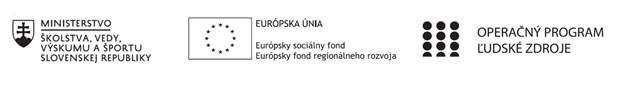 PREZENČNÁ LISTINAMiesto konania stretnutia:  Súkromná stredná odborná škola ELBA Smetanova 2 PrešovDátum konania stretnutia: 20. 1. 2021 onlineTrvanie stretnutia: od 14:00   hod.	do 17:00   hod.	Zoznam účastníkov/členov pedagogického klubu:Meno prizvaných odborníkov/iných účastníkov, ktorí nie sú členmi pedagogického klubu  a podpis/y:Prioritná osVzdelávanieŠpecifický cieľ1.2.1 Zvýšiť kvalitu odborného vzdelávania a prípravy reflektujúc potreby trhu prácePrijímateľSúkromná stredná odborná škola – ELBA, Smetanova 2, PrešovNázov projektuVzdelávanie 4.0 – prepojenie teórie s praxouKód projektu  ITMS2014+312011ADL9Názov pedagogického klubu Pedagogický klub „podnikavý človek“ – aktívny občan, prierezové témy.Dátum stretnutia  pedagogického klubu20. 1. 2021 onlineMiesto stretnutia  pedagogického klubuSSOŠ ELBA Smetanova 2 Prešov - onlineMeno koordinátora pedagogického klubuIng. Valéria JurčováOdkaz na webové sídlo zverejnenej správyhttps://ssoselba.edupage.org/a/pedagogicky-klub-c-2Manažérske zhrnutie:Cieľom stretnutia pedagogického klubu bola diskusia a spoločná tvorba ukazovateľov úspešnej realizácie projektu. Analyzovali sme princípy tvorby podnikateľského projektu a zdieľali naše skúsenosti. Stretnutie bolo ukončené tvorbou pedagogického odporúčania.Kľúčové slová: podnikateľský projekt, ukazovatele, rozvoj podnikavosti.Hlavné body, témy stretnutia, zhrnutie priebehu stretnutia: Hlavné body:Práca s odbornou literatúrou.Diskusia.Tvorba ukazovateľov.Záver a zhrnutieTémy: tvorba podnikateľského projektu, projektové ukazovatele, kľúčové kompetencie, rozvoj podnikavosti.Program stretnutia:Analýza odborných zdrojov.Diskusia.Ukazovatele, Best Practice.Záver a tvorba zhrnutia.Závery a odporúčania:Na základe diskusie a zdieľania našich skúseností sme vytvorili nasledujúci prehľad podnikateľského projektu, ktorý rozvíja potenciál podnikateľských zručností žiaka. Prehľad obsahuje základné pojmy a prístupy dôležité pre úspešnú realizáciu.• Ukazovatele sú identifikátory, ktoré sú vyjadrené v kvalitatívnej alebo kvantitatívnej podobe. • Požiadavky na tieto identifikátory úspechu/naplnenia cieľa projektu sú upravené v nariadeniach pre jednotlivé projekty. Merateľné ukazovatele môžeme deliť nasledovne: a) finančné ukazovatele súvisiace s vyčlenenými výdavkami; b) ukazovatele výstupov súvisiace s podporovanými operáciami; c) ukazovatele výsledkov vzťahujúce sa na definované špecifické ciele. -pri návrhu merateľných ukazovateľov na úrovni projektu zabezpečíme, aby každý merateľný ukazovateľ obsahoval nasledujúce náležitosti: - a) Názov merateľného ukazovateľa – vychádza zo spôsobu jeho tvorby. Názov musí jednoznačným a výstižným spôsobom popisovať merateľný ukazovateľ, pričom v spojení s definíciou merateľného ukazovateľa zabezpečí jeho objektívne a jednoznačné posúdenie a vyhodnotenie bez ohľadu na interpretujúci subjekt. Názov merateľného ukazovateľa musí čo najvýstižnejším spôsobom vyjadrovať želaný výstup alebo smerovanie k naplneniu výsledku. -b) Definícia/metóda výpočtu – každý merateľný ukazovateľ musí mať priradenú jednoznačnú definíciu, resp. popis metódy výpočtu, ktorým je bližšie špecifikovaný jeho obsah a ktorý umožní, aby bol merateľný ukazovateľ vykazovaný a posudzovaný jednotným a objektívnym spôsobom bez ohľadu na interpretujúci subjekt. - c) Merná jednotka - každý merateľný ukazovateľ musí mať určenú jednu mernú jednotku, ktorá bude jednotne používaná. Definovaná merná jednotka je využívaná vo vzťahu k predmetnému merateľnému ukazovateľu počas celej doby implementácie projektu a rovnako na úrovni všetkých projektov využívajúcich rovnaký merateľný ukazovateľ tak, aby bolo možné monitorovať relevantné údaje z viacerých projektov v rôznom čase a porovnávať ich navzájom. – d) Čas plnenia pri každom merateľnom ukazovateli sa určí, či jeho splnenie má nastať k dátumu ukončenia realizácie aktivít projektu alebo po ukončení realizácie aktivít projektu, v priebehu udržateľnosti projektu.   Nulové hodnoty MU: • v prípade, ak k niektorej aktivite sú priradené MU, ktoré pre realizáciu daného projektu nebudú relevantné, žiadateľ v rámci plánovanej hodnoty uvádza hodnotu ,,0“. Ťahák k podnikateľskému plánu pre žiaka- BP- podnikateľský plán je pre vás, - píšte ho tak, ako sa sám cítite, - odlíšte sa od ostatných, zaujmite originalitou,- plán sa líši podľa odvetví, nemá pevnú štruktúru,- premýšľajte-nájdete nové možnosti, - sústreďte sa na dôležité,- zamerajte sa na potencionálny vývoj podniku, - zamerajte sa na financie, - podnikateľský plán spracovaný v cudzom jazyku otvára dvere na zahraničné trhy, - dobrý podnikateľský plán je praktický,- plán predstavuje hodnoty, ciele, stratégie a detailný popis.Odporúčame pokračovať v tvorbe BP v uvedenej oblasti, ktorý je zdrojom zdieľania a informovania.Vypracoval (meno, priezvisko)Ing. Valéria JurčováDátum20. 1. 2021PodpisSchválil (meno, priezvisko)Mgr. Romana BirošováDátum21. 1. 2021PodpisPrioritná os:VzdelávanieŠpecifický cieľ:1.2.1. Zvýšiť kvalitu odborného vzdelávania a prípravy reflektujúc potreby trhu prácePrijímateľ:Súkromná stredná odborná škola ELBA Smetanova 2080 05 PrešovNázov projektu:Vzdelávanie 4.0 – prepojenie teórie s praxouKód ITMS projektu:312010ADL9Názov pedagogického klubu:Pedagogický klub „podnikavý človek“ – aktívny občan, prierezové témyč.Meno a priezviskoPodpisInštitúcia1.Miriam BezegováSSOŠ ELBA Smetanova 2 Prešov2.Valéria JurčováSSOŠ ELBA Smetanova 2 Prešov3.Ľudmila LendackáSSOŠ ELBA Smetanova 2 Prešov4.Iryna LeshkoSSOŠ ELBA Smetanova 2 Prešov5.Silvia MňahončákováSSOŠ ELBA Smetanova 2 Prešov6.Eduardo SosaSSOŠ ELBA Smetanova 2 Prešovč.Meno a priezviskoPodpisInštitúcia